ҠАРАР                                                                      РЕШЕНИЕ30 ноябрь 2022 й.                                               30 ноября 2022 г.№  305Ирсай ауылы                                                                              д. ИрсаевоО внесении изменений в решение Совета сельского поселения Ирсаеваский сельсовет муниципального района Мишкинский район Республики Башкортостан № 131 от 20.07.2017 года «Об установлении дополнительных оснований признания безнадежными к взысканию недоимки по местным налогам (в том числе отмененным местным налогам), задолженности по пеням, штрафам по этим налогам, порядка их списания»В соответствии с п.3 ст.59 Налогового кодекса Российской Федерации, Федеральным законом от 06.10.2003 №131-ФЗ «Об общих принципах организации местного самоуправления в Российской Федерации», Совет сельского поселения Ирсаевский сельсовет муниципального района Мишкинский район Республики Башкортостан РЕШИЛ:1. Внести в решение Совета сельского поселения Ирсаевский сельсовет муниципального района Мишкинский район Республики Башкортостан от «20» июля 2017 № 131 «Об установлении дополнительных оснований признания безнадежными к взысканию недоимки по местным налогам (в том числе отмененным местным налогам), задолженности по пеням, штрафам по этим налогам, порядка их списания» следующие изменения:1.1. пп.6 в п.1 читать в новой редакции «наличия недоимки и задолженности по пеням и штрафам по местным налогам, числящиеся за налогоплательщиками, являющимися физическими лицами, взыскание налоговыми органами которых оказалось невозможным в связи с истечением срока подачи заявления в суд о взыскании задолженности».2. Настоящее решение подлежит обнародованию на информационном стенде в Администрации сельского поселения Ирсаевский сельсовет муниципального района Мишкинский район Республики Башкортостан по адресу: РБ, Мишкинский район, д.Ирсаево, ул. Школьная, д.2 и на официальном сайте сельского поселения https://irsai.mishkan.ru/.3. Настоящее Решение вступает в силу со дня опубликования.           Глава сельского поселения Ирсаевский сельсоветмуниципального районаМишкинский районРеспублики Башкортостан                                     С.В. Хазиев  БАШҠОРТОСТАН РЕСПУБЛИКАҺЫМИШКӘ  РАЙОНЫМУНИЦИПАЛЬ РАЙОНЫНЫҢИРСАЙ АУЫЛ СОВЕТЫАУЫЛ БИЛӘМӘҺЕСОВЕТЫ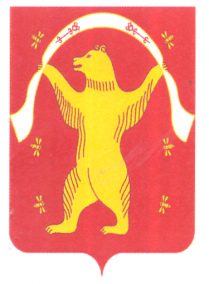 РЕСПУБЛИКА БАШКОРТОСТАНСОВЕТСЕЛЬСКОГО ПОСЕЛЕНИЯИРСАЕВСКИЙ СЕЛЬСОВЕТМУНИЦИПАЛЬНОГО РАЙОНАМИШКИНСКИЙ РАЙОН